ACOMPANHAMENTO DE SESSÃO ORDINÁRIA DA CÂMARA 30/05/2018ACOMPANHAMENTO DE SESSÃO ORDINÁRIA DA CÂMARA 30/05/2018RESPONSÁVEL PELO ACOMPANHAMENTO DA SESSÃO: Gisele F. Henrique da SilvaRESPONSÁVEL PELO ACOMPANHAMENTO DA SESSÃO: Gisele F. Henrique da SilvaINICIO DA SESSÃO:  -TERMINO DA SESSÃO:  -PÚBLICO PRESENTE NAS GALERIAS DA CÂMARA:             Câmara Municipal de Ponta Grossa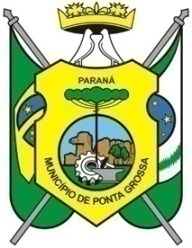               Estado do ParanáDEPARTAMENTO DO PROCESSO LEGISLATIVOORDEM DO DIA: 30/05/2018     ___   SESSÃO ORDINÁRIAEM SEGUNDA DISCUSSÃO DO PODER EXECUTIVOPROJETO DE LEI Nº 401/17 - Autoriza o Poder Executivo a doar área de terreno no Distrito Industrial à Empresa Polimix Concreto Ltda., e dá outras providências.RETIRADO PARA VISTAS POR 10 (DEZ) DIAS – VER. CELSO CIESLAKI – APROVADODA VEREADORA PROFESSORA ROSEPROJETO DE LEI Nº 32/18 - Institui, no âmbito do Município de Ponta Grossa, a "Semana Municipal de Conscientização e Incentivo à Preservação do Patrimônio Público", a ser realizada, anualmente, na primeira semana do mês de outubro.DO VEREADOR RUDOLF POLACOPROJETO DE LEI Nº 47/18 - Concede Título de Cidadão Honorário de Ponta Grossa ao Senhor ARISTIDES SPÓSITO.DO VEREADOR PASTOR EZEQUIEL BUENOPROJETO DE LEI Nº 53/18 - Denomina de BENIGNO CHIAFFITELLA a praça localizada na Rua João de Mello, esquina com Avenida Euzébio de Queiroz e Rua Conselheiro Cândido de Oliveira, Bairro Uvaranas, nesta cidade.PROJETO DE LEI Nº 32/18-VOTAÇÃO SIMBÓLICA – APROVADOPROJETO DE LEI Nº 47/18-VOTAÇÃO NOMINAL – 21 SIM – APROVADOPROJETO DE LEI Nº 53/18-VOTAÇÃO SIMBÓLICA – APROVADOEM DISCUSSÃO ÚNICAMOÇÕESDO VEREADOR PASTOR EZEQUIEL BUENOMOÇÃO DE APLAUSO Nº 178/18 – Dirigida à Igreja Pentecostal Jesus Cristo Rosa de Saron, na pessoa do Pastor JOSÉ REINALDO, pelo aniversário de um ano da Igreja.DE TODOS OS SENHORES VEREADORESMOÇÃO DE APOIO Nº 179/18 - Dirigida às Associações e Sindicatos dos Transportadores de Cargas Rodoviárias e a todos os caminhoneiros autônomos, que estão se insurgindo contra os aumentos sucessivos dos derivados de petróleo, especialmente do óleo diesel.DO VEREADOR PASTOR EZEQUIEL BUENOMOÇÃO DE APLAUSO Nº 180/18 – Dirigida a todos os militares do 13º Batalhão de de Infantaria Blindado, na pessoa do seu Comandante Coronel Daniel Moreira Marques, pela comemoração do dia da infntaria, que ocorre no dia 24 de maio do corrente ano.DO VEREADOR CELSO CIESLAKMOÇÃO DE APLAUSO Nº 181/18 – Dirigida aos policiais e funcionários do Departamento da Polícia Civil do NUCRIA - Núcleo de Proteção à Criança e ao Adolescente Vítimas de Crimes, conforme relação.DO VEREADOR CELSO CIESLAKMOÇÃO DE APLAUSO Nº 182/18 – Dirigida aos servidores municipais do Programa Feira Verde, conforme relação.DO VEREADOR PASTOR EZEQUIEL BUENOMOÇÃO DE APLAUSO Nº 183/18 – Dirigida à Igreja Assembléia de Deus Missionária, na pessoa do Pastor Luis Pontes, pelo aniversário de 1 (um) ano da Igreja, comemorado no dia 27 de maio do corrente ano.INDICAÇÕESDA VEREADORA PROFESSORA ROSEINDICAÇÃO Nº 1607/18 – Sugerindo ao Senhor Prefeito, para que determine aos departamentos competentes da municipalidade, providências objetivando a realização de patrolamento e cascalhamento na Rua Germano Ferreira Wiedermann, a partir da Avenida Rotary Club de Ponta Grossa, até o final de sua extensão, Sabará, Chapada.DA VEREADORA PROFESSORA ROSEINDICAÇÃO Nº 1608/18 – Sugerindo ao Senhor Prefeito, para que determine aos departamentos competentes da municipalidade, providências objetivando a realização de patrolamento e cascalhamento em toda a extensão da Rua José de Oliveira Franco, Sabará, Chapada.DO VEREADOR RICARDO ZAMPIERIINDICAÇÃO Nº 1609/18 – Sugerindo ao Senhor Prefeito, para que determine aos departamentos competentes da municipalidade, providências objetivando o patrolamento e cascalhamento na Rua Rolândia, Bairro Nova Rússia.DO VEREADOR RICARDO ZAMPIERIINDICAÇÃO Nº 1610/18 – Sugerindo ao Senhor Prefeito, para que determine aos departamentos competentes da municipalidade, providências objetivando o patrolamento e cascalhamento na Rua Salvador de Mendonça, Bairro Nova Rússia.DO VEREADOR RICARDO ZAMPIERIINDICAÇÃO Nº 1611/18 – Sugerindo ao Senhor Prefeito, para que determine aos departamentos competentes da municipalidade, providências objetivando o patrolamento e cascalhamento na Rua Ricardo Heneberg, Bairro Nova Rússia.DO VEREADOR RICARDO ZAMPIERIINDICAÇÃO Nº 1612/18 – Sugerindo ao Senhor Prefeito, para que determine aos departamentos competentes da municipalidade, providências objetivando o patrolamento e cascalhamento na Rua Cafeara, Bairro Nova Rússia.DO VEREADOR RICARDO ZAMPIERIINDICAÇÃO Nº 1613/18 – Sugerindo ao Senhor Prefeito, para que determine aos departamentos competentes da municipalidade, providências objetivando o patrolamento e cascalhamento na Rua São Francisco de Assis, Bairro Uvaranas.DO VEREADOR RICARDO ZAMPIERIINDICAÇÃO Nº 1614/18 – Sugerindo ao Senhor Prefeito, para que determine aos departamentos competentes da municipalidade, providências objetivando reposição de areia nas quadras de esportes, no Parque Monteiro Lobato, Rua João Schaia, Avenida Ernani Batista Rosas, Bairro Jardim Carvalho.DO VEREADOR RICARDO ZAMPIERIINDICAÇÃO Nº 1615/18 – Sugerindo ao Senhor Prefeito, para que determine aos departamentos competentes da municipalidade, providências objetivando o patrolamento e cascalhamento na Rua Teotônio Jorge, Bairro Nova Rússia.DO VEREADOR RICARDO ZAMPIERIINDICAÇÃO Nº 1616/18 – Sugerindo ao Senhor Prefeito, para que determine aos departamentos competentes da municipalidade, providências objetivando a limpeza e poda de mato nas quadras de esportes de areia, no Parque Monteiro Lobato, Rua João Schaia, Avenida Ernani Batista Rosas, Bairro Jardim Carvalho.DO VEREADOR RICARDO ZAMPIERIINDICAÇÃO Nº 1617/18 – Sugerindo ao Senhor Prefeito, para que determine aos departamentos competentes da municipalidade, providências objetivando o patrolamento e cascalhamento na Rua Oscar Clock, Bairro Nova Rússia.DO VEREADOR RICARDO ZAMPIERIINDICAÇÃO Nº 1618/18 – Sugerindo ao Senhor Prefeito, para que determine aos departamentos competentes da municipalidade, providências objetivando o patrolamento e cascalhamento na Rua Ortigueira, Parque Auto Estrada, Bairro Contorno.DO VEREADOR RICARDO ZAMPIERIINDICAÇÃO Nº 1619/18 – Sugerindo ao Senhor Prefeito, para que determine aos departamentos competentes da municipalidade, providências objetivando o patrolamento, cascalhamento e manilhamento na Rua Estanislau Martiniak, Bairro Chapada.DO VEREADOR FLORENALINDICAÇÃO Nº 1620/18 – Sugerindo ao Senhor Prefeito, para que determine aos departamentos competentes da municipalidade, providências objetivando com urgência o serviço de roçada e limpeza no pátio do CRAS do Núcleo 31 de Março.DO VEREADOR FLORENALINDICAÇÃO Nº 1621/18 – Sugerindo ao Senhor Prefeito, para que determine aos departamentos competentes da municipalidade, providências objetivando com urgência o patrolamento e cascalhamento da Rua Ivo Mendes Barreto, Jardim Barreto.DO VEREADOR FLORENALINDICAÇÃO Nº 1622/18 – Sugerindo ao Senhor Prefeito, para que determine aos departamentos competentes da municipalidade, providências objetivando com urgência a construção de galerias de águas pluviais na Rua Tomás Nogueira de Jesus, Jardim Barreto.DO VEREADOR FLORENALINDICAÇÃO Nº 1623/18 – Sugerindo ao Senhor Prefeito, para que determine aos departamentos competentes da municipalidade, providências objetivando com urgência o patrolamento e cascalhamento da Rua Tomás Nogueira de Jesus, Jardim Barreto.DO VEREADOR FLORENALINDICAÇÃO Nº 1624/18 – Sugerindo ao Senhor Prefeito, para que determine aos departamentos competentes da municipalidade, providências objetivando com urgência o patrolamento e cascalhamento da Rua Nelson Pereira Dias Júnior, no Jardim Barreto.DO VEREADOR FLORENALINDICAÇÃO Nº 1625/18 – Sugerindo ao Senhor Prefeito, para que determine aos departamentos competentes da municipalidade, providências objetivando com urgência o patrolamento e cascalhamento da Rua Hercílio Arnaldino Rosa, Jardim Barreto.DO VEREADOR FLORENALINDICAÇÃO Nº 1626/18 – Sugerindo ao Senhor Prefeito, para que determine aos departamentos competentes da municipalidade, providências objetivando com urgência o patrolamento e cascalhamento da Rua Antonina Wroblewski dos Santos, Jardim Barreto.DA VEREADORA PROFESSORA ROSEINDICAÇÃO Nº 1627/18 – Sugerindo ao Senhor Prefeito, para que determine aos departamentos competentes da municipalidade, providências objetivando a realização de patrolamento e cascalhamento na Rua Araújo de Porto Alegre, entre as Ruas Alberto de Oliveira e Francisco Otaviano, Bairro Nova Rússia.DA VEREADORA PROFESSORA ROSEINDICAÇÃO Nº 1628/18 – Sugerindo ao Senhor Prefeito, para que determine aos departamentos competentes da municipalidade, providências objetivando a realização de patrolamento e cascalhamento na Rua Alberto de Oliveira, entre as Ruas Ibiporã e Abatiá, Bairro NOva Rússia.EM PRIMEIRA DISCUSSÃO DO PODER EXECUTIVOPROJETO DE LEI Nº 478/17 - Dispõe sobre mecanismos e medidas de incentivo à inovação e à pesquisa tecnológica e à consolidação dos ambientes de inovação dos setores produtivos e sociais na cidade de Ponta Grossa e dá outras providências.PARECERES: CLJR - Pela admissibilidadeCFOF - FavorávelCOSPTTMUA - FavorávelCAPICTMA - FavorávelDO PODER EXECUTIVOPROJETO DE LEI Nº 72/18 - Revoga a Lei nº 10.564, de 12/05/2011.PARECERES: CLJR - Pela admissibilidadeCFOF - FavorávelDO PODER EXECUTIVOPROJETO DE LEI Nº 86/18 - Altera a Lei nº 10.718, de 28/09/2011, conforme especifica.PARECERES: CLJR - Pela admissibilidadeCFOF - FavorávelCOSPTTMUA - FavorávelCECE - FavorávelROJETO DE LEI Nº 478/17-VOTAÇÃO NOMINAL – 22 SIM – APROVADOPROJETO DE LEI Nº 72/18-RETIRADO PARA VISTAS POR 10 (DEZ) DIAS – VER. CELSO CIESLAKI – APROVADOPROJETO DE LEI Nº 86/18 -VOTAÇÃO NOMINAL – 22 SIM – APROVADODEPARTAMENTO DO PROCESSO LEGISLATIVO, em 04 de maio de 2.018.Ver. SEBASTIÃO MAINARDES JÚNIOR                 Ver. JORGE DA FARMÁCIAPresidente                                                               1º SecretárioPÚBLICO PRESENTE NAS GALERIAS DA CÂMARA:             Câmara Municipal de Ponta Grossa              Estado do ParanáDEPARTAMENTO DO PROCESSO LEGISLATIVOORDEM DO DIA: 30/05/2018     ___   SESSÃO ORDINÁRIAEM SEGUNDA DISCUSSÃO DO PODER EXECUTIVOPROJETO DE LEI Nº 401/17 - Autoriza o Poder Executivo a doar área de terreno no Distrito Industrial à Empresa Polimix Concreto Ltda., e dá outras providências.RETIRADO PARA VISTAS POR 10 (DEZ) DIAS – VER. CELSO CIESLAKI – APROVADODA VEREADORA PROFESSORA ROSEPROJETO DE LEI Nº 32/18 - Institui, no âmbito do Município de Ponta Grossa, a "Semana Municipal de Conscientização e Incentivo à Preservação do Patrimônio Público", a ser realizada, anualmente, na primeira semana do mês de outubro.DO VEREADOR RUDOLF POLACOPROJETO DE LEI Nº 47/18 - Concede Título de Cidadão Honorário de Ponta Grossa ao Senhor ARISTIDES SPÓSITO.DO VEREADOR PASTOR EZEQUIEL BUENOPROJETO DE LEI Nº 53/18 - Denomina de BENIGNO CHIAFFITELLA a praça localizada na Rua João de Mello, esquina com Avenida Euzébio de Queiroz e Rua Conselheiro Cândido de Oliveira, Bairro Uvaranas, nesta cidade.PROJETO DE LEI Nº 32/18-VOTAÇÃO SIMBÓLICA – APROVADOPROJETO DE LEI Nº 47/18-VOTAÇÃO NOMINAL – 21 SIM – APROVADOPROJETO DE LEI Nº 53/18-VOTAÇÃO SIMBÓLICA – APROVADOEM DISCUSSÃO ÚNICAMOÇÕESDO VEREADOR PASTOR EZEQUIEL BUENOMOÇÃO DE APLAUSO Nº 178/18 – Dirigida à Igreja Pentecostal Jesus Cristo Rosa de Saron, na pessoa do Pastor JOSÉ REINALDO, pelo aniversário de um ano da Igreja.DE TODOS OS SENHORES VEREADORESMOÇÃO DE APOIO Nº 179/18 - Dirigida às Associações e Sindicatos dos Transportadores de Cargas Rodoviárias e a todos os caminhoneiros autônomos, que estão se insurgindo contra os aumentos sucessivos dos derivados de petróleo, especialmente do óleo diesel.DO VEREADOR PASTOR EZEQUIEL BUENOMOÇÃO DE APLAUSO Nº 180/18 – Dirigida a todos os militares do 13º Batalhão de de Infantaria Blindado, na pessoa do seu Comandante Coronel Daniel Moreira Marques, pela comemoração do dia da infntaria, que ocorre no dia 24 de maio do corrente ano.DO VEREADOR CELSO CIESLAKMOÇÃO DE APLAUSO Nº 181/18 – Dirigida aos policiais e funcionários do Departamento da Polícia Civil do NUCRIA - Núcleo de Proteção à Criança e ao Adolescente Vítimas de Crimes, conforme relação.DO VEREADOR CELSO CIESLAKMOÇÃO DE APLAUSO Nº 182/18 – Dirigida aos servidores municipais do Programa Feira Verde, conforme relação.DO VEREADOR PASTOR EZEQUIEL BUENOMOÇÃO DE APLAUSO Nº 183/18 – Dirigida à Igreja Assembléia de Deus Missionária, na pessoa do Pastor Luis Pontes, pelo aniversário de 1 (um) ano da Igreja, comemorado no dia 27 de maio do corrente ano.INDICAÇÕESDA VEREADORA PROFESSORA ROSEINDICAÇÃO Nº 1607/18 – Sugerindo ao Senhor Prefeito, para que determine aos departamentos competentes da municipalidade, providências objetivando a realização de patrolamento e cascalhamento na Rua Germano Ferreira Wiedermann, a partir da Avenida Rotary Club de Ponta Grossa, até o final de sua extensão, Sabará, Chapada.DA VEREADORA PROFESSORA ROSEINDICAÇÃO Nº 1608/18 – Sugerindo ao Senhor Prefeito, para que determine aos departamentos competentes da municipalidade, providências objetivando a realização de patrolamento e cascalhamento em toda a extensão da Rua José de Oliveira Franco, Sabará, Chapada.DO VEREADOR RICARDO ZAMPIERIINDICAÇÃO Nº 1609/18 – Sugerindo ao Senhor Prefeito, para que determine aos departamentos competentes da municipalidade, providências objetivando o patrolamento e cascalhamento na Rua Rolândia, Bairro Nova Rússia.DO VEREADOR RICARDO ZAMPIERIINDICAÇÃO Nº 1610/18 – Sugerindo ao Senhor Prefeito, para que determine aos departamentos competentes da municipalidade, providências objetivando o patrolamento e cascalhamento na Rua Salvador de Mendonça, Bairro Nova Rússia.DO VEREADOR RICARDO ZAMPIERIINDICAÇÃO Nº 1611/18 – Sugerindo ao Senhor Prefeito, para que determine aos departamentos competentes da municipalidade, providências objetivando o patrolamento e cascalhamento na Rua Ricardo Heneberg, Bairro Nova Rússia.DO VEREADOR RICARDO ZAMPIERIINDICAÇÃO Nº 1612/18 – Sugerindo ao Senhor Prefeito, para que determine aos departamentos competentes da municipalidade, providências objetivando o patrolamento e cascalhamento na Rua Cafeara, Bairro Nova Rússia.DO VEREADOR RICARDO ZAMPIERIINDICAÇÃO Nº 1613/18 – Sugerindo ao Senhor Prefeito, para que determine aos departamentos competentes da municipalidade, providências objetivando o patrolamento e cascalhamento na Rua São Francisco de Assis, Bairro Uvaranas.DO VEREADOR RICARDO ZAMPIERIINDICAÇÃO Nº 1614/18 – Sugerindo ao Senhor Prefeito, para que determine aos departamentos competentes da municipalidade, providências objetivando reposição de areia nas quadras de esportes, no Parque Monteiro Lobato, Rua João Schaia, Avenida Ernani Batista Rosas, Bairro Jardim Carvalho.DO VEREADOR RICARDO ZAMPIERIINDICAÇÃO Nº 1615/18 – Sugerindo ao Senhor Prefeito, para que determine aos departamentos competentes da municipalidade, providências objetivando o patrolamento e cascalhamento na Rua Teotônio Jorge, Bairro Nova Rússia.DO VEREADOR RICARDO ZAMPIERIINDICAÇÃO Nº 1616/18 – Sugerindo ao Senhor Prefeito, para que determine aos departamentos competentes da municipalidade, providências objetivando a limpeza e poda de mato nas quadras de esportes de areia, no Parque Monteiro Lobato, Rua João Schaia, Avenida Ernani Batista Rosas, Bairro Jardim Carvalho.DO VEREADOR RICARDO ZAMPIERIINDICAÇÃO Nº 1617/18 – Sugerindo ao Senhor Prefeito, para que determine aos departamentos competentes da municipalidade, providências objetivando o patrolamento e cascalhamento na Rua Oscar Clock, Bairro Nova Rússia.DO VEREADOR RICARDO ZAMPIERIINDICAÇÃO Nº 1618/18 – Sugerindo ao Senhor Prefeito, para que determine aos departamentos competentes da municipalidade, providências objetivando o patrolamento e cascalhamento na Rua Ortigueira, Parque Auto Estrada, Bairro Contorno.DO VEREADOR RICARDO ZAMPIERIINDICAÇÃO Nº 1619/18 – Sugerindo ao Senhor Prefeito, para que determine aos departamentos competentes da municipalidade, providências objetivando o patrolamento, cascalhamento e manilhamento na Rua Estanislau Martiniak, Bairro Chapada.DO VEREADOR FLORENALINDICAÇÃO Nº 1620/18 – Sugerindo ao Senhor Prefeito, para que determine aos departamentos competentes da municipalidade, providências objetivando com urgência o serviço de roçada e limpeza no pátio do CRAS do Núcleo 31 de Março.DO VEREADOR FLORENALINDICAÇÃO Nº 1621/18 – Sugerindo ao Senhor Prefeito, para que determine aos departamentos competentes da municipalidade, providências objetivando com urgência o patrolamento e cascalhamento da Rua Ivo Mendes Barreto, Jardim Barreto.DO VEREADOR FLORENALINDICAÇÃO Nº 1622/18 – Sugerindo ao Senhor Prefeito, para que determine aos departamentos competentes da municipalidade, providências objetivando com urgência a construção de galerias de águas pluviais na Rua Tomás Nogueira de Jesus, Jardim Barreto.DO VEREADOR FLORENALINDICAÇÃO Nº 1623/18 – Sugerindo ao Senhor Prefeito, para que determine aos departamentos competentes da municipalidade, providências objetivando com urgência o patrolamento e cascalhamento da Rua Tomás Nogueira de Jesus, Jardim Barreto.DO VEREADOR FLORENALINDICAÇÃO Nº 1624/18 – Sugerindo ao Senhor Prefeito, para que determine aos departamentos competentes da municipalidade, providências objetivando com urgência o patrolamento e cascalhamento da Rua Nelson Pereira Dias Júnior, no Jardim Barreto.DO VEREADOR FLORENALINDICAÇÃO Nº 1625/18 – Sugerindo ao Senhor Prefeito, para que determine aos departamentos competentes da municipalidade, providências objetivando com urgência o patrolamento e cascalhamento da Rua Hercílio Arnaldino Rosa, Jardim Barreto.DO VEREADOR FLORENALINDICAÇÃO Nº 1626/18 – Sugerindo ao Senhor Prefeito, para que determine aos departamentos competentes da municipalidade, providências objetivando com urgência o patrolamento e cascalhamento da Rua Antonina Wroblewski dos Santos, Jardim Barreto.DA VEREADORA PROFESSORA ROSEINDICAÇÃO Nº 1627/18 – Sugerindo ao Senhor Prefeito, para que determine aos departamentos competentes da municipalidade, providências objetivando a realização de patrolamento e cascalhamento na Rua Araújo de Porto Alegre, entre as Ruas Alberto de Oliveira e Francisco Otaviano, Bairro Nova Rússia.DA VEREADORA PROFESSORA ROSEINDICAÇÃO Nº 1628/18 – Sugerindo ao Senhor Prefeito, para que determine aos departamentos competentes da municipalidade, providências objetivando a realização de patrolamento e cascalhamento na Rua Alberto de Oliveira, entre as Ruas Ibiporã e Abatiá, Bairro NOva Rússia.EM PRIMEIRA DISCUSSÃO DO PODER EXECUTIVOPROJETO DE LEI Nº 478/17 - Dispõe sobre mecanismos e medidas de incentivo à inovação e à pesquisa tecnológica e à consolidação dos ambientes de inovação dos setores produtivos e sociais na cidade de Ponta Grossa e dá outras providências.PARECERES: CLJR - Pela admissibilidadeCFOF - FavorávelCOSPTTMUA - FavorávelCAPICTMA - FavorávelDO PODER EXECUTIVOPROJETO DE LEI Nº 72/18 - Revoga a Lei nº 10.564, de 12/05/2011.PARECERES: CLJR - Pela admissibilidadeCFOF - FavorávelDO PODER EXECUTIVOPROJETO DE LEI Nº 86/18 - Altera a Lei nº 10.718, de 28/09/2011, conforme especifica.PARECERES: CLJR - Pela admissibilidadeCFOF - FavorávelCOSPTTMUA - FavorávelCECE - FavorávelROJETO DE LEI Nº 478/17-VOTAÇÃO NOMINAL – 22 SIM – APROVADOPROJETO DE LEI Nº 72/18-RETIRADO PARA VISTAS POR 10 (DEZ) DIAS – VER. CELSO CIESLAKI – APROVADOPROJETO DE LEI Nº 86/18 -VOTAÇÃO NOMINAL – 22 SIM – APROVADODEPARTAMENTO DO PROCESSO LEGISLATIVO, em 04 de maio de 2.018.Ver. SEBASTIÃO MAINARDES JÚNIOR                 Ver. JORGE DA FARMÁCIAPresidente                                                               1º SecretárioPEQUENO EXPEDIENTEPEQUENO EXPEDIENTEATA DA SESSÃO DISPONÍVEL EM: http://www.cmpg.pr.gov.br/ATA DA SESSÃO DISPONÍVEL EM: http://www.cmpg.pr.gov.br/ATA DA CENTÉSIMA DÉCIMA SEGUNDA SESSÃO ORDINÁRIA DA CÂMARA MUNICIPAL DE PONTA GROSSA, REALIZADA NO DIA TRINTA DE MAIO DE DOIS MIL E DEZOITO. (XVII LEGISLATURA)          Aos trinta dias do mês de maio de dois mil e dezoito, no Plenário da Câmara Municipal de Ponta Grossa, reuniram-se os Senhores Vereadores, sob a presidência do Vereador Sebastião Mainardes Júnior, secretariado pelos Vereadores Jorge R. Magalhães - Jorge da Farmácia - Primeiro Secretário e João Florenal da Silva - Florenal - Segundo Secretário, fazendo também parte da Mesa Executiva os Vereadores José Carlos S.Raad - Dr. Zeca - Vice Presidente e Roseli A. Mendes - Professora Rose - Terceira Secretária, registrando-se a ausência justificada do Vereador Daniel Milla, estando presentes os Vereadores Celso Cieslak, Divonsir Pereira Antunes - Divo, Domingos B. Menezes Jr. - Mingo Menezes, Eduardo Kalinoski, Pastor Ezequiel Bueno, Felipe Passos, George Luiz de Oliveira, Geraldo Stocco, Sgt. Guiarone Júnior, Dr. Magno Zanellato, Paulo Balansin, Ricardo Albertus Zampieri, Rogério Mioduski, Rogério de Paula Quadros, Rudolf Polaco, Vinícius Camargo e Walter José de Souza - Valtão. À hora regimental o Senhor Presidente abriu os trabalhos, colocando em discussão e votação a Ata da sessão anteriormente realizada, a qual foi aprovada sem restrições. Em seguida foi procedida a leitura do expediente que se encontrava sobre a Mesa dos Trabalhos, constando do seguinte: DOS VEREADORES ROGÉRIO MIODUSKI E SEBASTIÃO MAINARDES JÚNIOR - Projeto de Lei nº 144/18, reabre o prazo de requerimento do benefício fiscal previsto na Lei nº 6.068, de 16/11/2006 e na Lei nº 8.736, de 07/12/2006, para os contribuintes cujos fatos geradores ocorreram nos últimos cinco anos. DOS VEREADORES GERALDO STOCCO E RICARDO ZAMPIERI - Projeto de Resolução nº 01/18, promove alterações na Resolução nº 358, de 28/05/2014, que regulamenta o pagamento de diárias. DO VEREADOR PASTOR EZEQUIEL BUENO - Moção de Aplauso nº 184/18, dirigida ao Subtenente Carlos Alves, pelos relevantes serviços prestados durante 27 anos em prol da Polícia Militar do Estado do Paraná. DOS VEREADORES PROFESSORA ROSE, VINÍCIUS CAMARGO E PASTOR EZEQUIEL BUENO - Moção de Aplauso nº 185/18 - Dirigida ao Conselho Municipal de Políticas Públicas Sobre Drogas de Ponta Grossa (COMAD-PG), na pessoa do Presidente Claudimar Barbosa da Silva e da Vice-Presidente Sônia Ramos Tosato, extensivo a todos os demais Conselheiros Titulares e Suplentes, pelo excelente trabalho desenvolvido durante o biênio 2016/2018, sempre desenvolvendo ações que visam a prevenção do uso indevido, atenção e reinserção social de usuários e dependentes de drogas. DO VEREADOR MINGO MENEZES - Moção de Aplauso nº 186/18, dirigida ao Senhor Douglas Fanchin Taques Fonseca, pela posse, como Presidente da Associação Comercial, Industrial e Empresarial de Ponta Grossa, e extensiva aos seus pares de Diretoria. DA VEREADORA PROFESSORA ROSE - Moção de Aplauso nº 187/18, dirigida à Dra. Noeli Salete Tavares Reback, Juíza da Vara da Infância e Juventude de Ponta Grossa, pela seriedade e excelência do trabalho e dos projetos desenvolvidos com as crianças e adolescentes do Município. Moção de Aplauso nº 188/18 - dirigida ao Projeto Cidadania nas Escolas, na pessoa do Secretário Municipal de Cidadania e Segurança Pública, Ary Fernando Guimarães Lovato, da Diretora do Departamento de Cidadania, Marielli Montes e dos Guardas Municipais Gilmar Petuceli e Bruna Letícia Banisky, extensivo a todos os demais colaboradores do projeto, pelo trabalho de conscientização desenvolvido, que aproxima a comunidade escolar da segurança pública e contribui para a formação de uma sociedade mais justa e segura. Moção de Aplauso nº 189/18, dirigida à Aceleradora de Negócios VOE, na pessoa do Secretário Municipal de Indústria, Comércio e Qualificação Profissional, Paulo Henrique Dalle Carbonare e da Coordenadora de Fomento ao Empreendedorismo e Inovação, Tônia Mansani de Mira, extensivo aos demais funcionários envolvidos com o projeto que é voltado para os micro-empreendedores individuais, com foco no autoconhecimento, capacitação e inovação. DO VEREADOR DANIEL MILLA - Requerimento, solicitando para que seja justificada a sua ausência na presente sessão (30/05/2018), pelo motivo de estar em compromisso parlamentar fora da cidade de Ponta Grossa. Colocado o mesmo em discussão e votação, foi aprovado. Finda a leitura do Expediente, foi anunciada a COMUNICAÇÃO PARLAMENTAR - VEREADOR ROGÉRIO DE PAULA QUADROS: constará na íntegra seu pronunciamento, como segue: "Senhor Presidente, Senhores Vereadores, mais uma vez nesta Tribuna, talvez para discutir e comentar algo que não é de hoje, porque em todos os mandatos anteriores meus, o Vereador Valfredo Laco Dzazio, o Vereador Delmar Pimentel e tantos outros, assim como tenho certeza que esta Casa também já se preocupou, isto serve um chamamento para os meios de comunicação, perguntar quem mais polui em Ponta Grossa, é a própria SANEPAR que mais polui em Ponta Grossa. Ela fala que tem um tratamento de cinqüenta, sessenta, setenta por cento de água e de esgoto, mas eu pergunto: o Arroio Pilão de Pedra é poluído por quem? que inicia no Centro da Cidade e deságua no Rio Pitangui? Ou no Rio Verde. Este próprio riacho que nasce no fundo da COPEL que está sendo feito o nosso Lago de Olarias, que está uma vergonha lá, é só lá e verificar in loco eu estive lá. Todos os córregos que nascem no Município de Ponta Grossa e deságuam no Tibagi, todos estão poluídos e eu agora, recentemente, até estou preparando um requerimento para a SANEPAR, estive na SANEPAR, lá com o Paulo Taques que assumiu agora a diretoria da empresa. Quanto tempo nos resta, aonde nos abastece de água, e a maior parte que é servida de água é pelo Rio Pitangui? O Alagados, pois é, Ponta Grossa está crescendo, mas o dia de amanhã, ah não, estou pensando hoje, mas eu não posso pensar hoje, eu não posso pensar próximo à eleição, eu tenho que pensar os meus filhos e os meus netos que haverão de continuar morando nessa terra abençoada. E a água? Porque a luz pode faltar, mas e a água faltando, é igual agora, vão nos postos de gasolina para os senhores ver que inferno está, é fila prá cá, fila prá lá, não tem. Mas se faltar a água? E outra, na lei que foi votada lá atrás. 8.427, foi instituído um órgão no Município de Ponta Grossa que era para estabelecer talvez uma fiscalização do Município junto a SANEPAR, chamado Agência Reguladora, mas que serviço prestou essa Agência Reguladora até o presente momento? Se não foi cabide de emprego, é mínimo dizer isso, que eu acho que não tem controle nenhum, mas em face às exigências que a lei deu, eu não sei que caminho tem dado, que trabalho tem sido feito por essa Agência Reguladora de Águas. Senhor Presidente, além do que existe também na mesma lei que a SANEPAR tem que repassar um por cento de recurso para a prefeitura que seria diretamente ligado a ARAS. Eu estou fazendo requerimento que deve logo por chegar, ou nessa sessão ou na próxima, quero saber da prefeitura onde foi esse um por cento. Gira mais ou menos penso eu, em cento e cinqüenta mil reais/mês, que é um milhão e oitocentos/ano. Sete milhões e duzentos os quatros anos do atual prefeito e onde foi parar esse dinheiro? Nós tivemos a felicidade de receber inúmeras casas, como nós comentamos ontem vereador na sessão. Lá na Rua Sete da Coronel Cláudio, eles retiraram, que margeava o esgoto. Terá que fazer, e esse seria o papel da ARAS, o papel da SANEPAR, o papel do Município em conjunto, começar a retirar, dando um percentual de casas que foram feitas em Ponta Grossa para retirar quem mora à beira desses esgotos, porque quem polui são eles, porque o esgoto é in natura e a água vai para o Tibagi e perguntando para o Paulo e onde que será possivelmente uma outra captação de água? É talvez seja o Rio Tibagi, mas não, mas o Tibagi, vocês estão poluindo o Rio Tibagi. Qual é o custo de nós restabelecermos uma coleta de água no Rio Tibagi? Esta Casa e eu sei que já houve inclusive um encaminhamento talvez para renovação da própria lei da concessão da captação de água para toda a comunidade, mas eu acho, eu estarei aqui por um breve passar de tempo e os senhores ficarão, eu acho que não deve ser feito uma renovação sem uma ampla discussão e uma ampla amarração para que a SANEPAR preste a Ponta Grossa aquilo que ela realmente presta. Concedo aparte ao Vereador Celso Cieslak: 'Senhor Presidente, Senhores Vereadores, imprensa, munícipes, só para informar que nós estamos com uma farta documentação da SANEPAR que chegou para mim e para o Vereador Guiarone, que nós solicitamos, de todas as contas da Prefeitura, que é gasto aqui, não do cidadão em específico, mas do Executivo, né e das secretarias, nós estamos com toda essa documentação, veio de Curitiba, chegou segunda-feira, todos os gastos que são pagos, que não, que nós queremos saber que está sendo descontado isso, aqueles cinqüenta por cento que seria apontado, né, que deu tudo esse problema. Então está no Gabinete do Vereador Guiarone, se quiser se inteirar depois está com nós aí, é isso aí'. Muito agradecido Vereador, e é como eu disse antes, eu tenho certeza que a Câmara Municipal tem se preocupado, mas talvez nós tenhamos que até chamá-los a diretoria de Curitiba e talvez Ponta Grossa não tenha tanta força para ouvi-los, eles tem que prestar contas ao Município de Ponta Grossa, porque talvez a comunidade que está abastecida de água, temo seu esgoto, ela não se dê conta do problema que nós estamos jogando para o dia de amanhã, porque o sistema alagados foi do tempo do Prefeito Plauto Miró Guimarães e de lá para cá eu acho que muita coisa não foi feita. Então esta é uma preocupação deste vereador. E eu falo que é preocupação minha porque, minha e tenho certeza que dos demais, porque desde que eu cheguei nesta Casa lá para traz, eu pedi a ligação, que ligava o Parque Nossa Senhora das Graças, lá embaixo com a rotatória que foi feito agora e todos os Planos Plurianuais eu colocava e colocava e discursei desta Tribuna, até que hoje está servida, porque quem trabalha naquela região, tinha que vir no centro para voltar a quase quinze minutos da tua casa, o que é uma barbaridade. E muitas vezes nós somos criticados porque dizem que nós não fazemos, mas nós não fazemos mesmo, quem faz é o Prefeito Municipal. Agora, se vocês não cobrarem, não exigirem do Prefeito, e esses dias apareceu um senhor ali no meu gabinete e disse você oposição ou você é situação, digo não sou nem oposição e nem situação, eu sou um plano de governo que sirva aos interesses da minha cidade, o que for bom eu vou votar e o que não for, agora o que tiver errado nós vamos ficar e exatamente dentro desta visão minha é que eu acho que o Poder Legislativo tem uma enorme responsabilidade junto à cobrança daquilo que a SANEPAR tem que responder para Ponta Grossa. Eu solicito Senhor Presidente, a inscrição no Livro de Ata do meu pronunciamento nesta tarde, muito obrigado". Não havendo mais vereadores interessados em se pronunciar, foi anunciada a ORDEM DO DIA - EM SEGUNDA DISCUSSÃO - PROJETO DE LEI Nº 401/17 (Poder Executivo), autoriza o Poder Executivo a doar área de terreno no Distrito Industrial à Empresa Polimix Concreto Ltda., e dá outras providências: RETIRADO para vistas, por dez dias, a pedido do Vereador Celso Cieslak. PROJETO DE LEI Nº 32/18 (Vereadora Professora Rose),institui no âmbito do Município de Ponta Grossa, a "Semana Municipal de Conscientização e Incentivo à Preservação do Patrimônio Público", a ser realizada, anualmente, na primeira semana do mês de outubro: APROVADO. PROJETO DE LEI Nº 47/18 (Vereador Rudolf Polaco), concede Título de Cidadão Honorário de Ponta Grossa ao Senhor ARISTIDES SPÓSITO: APROVADO, com votos favoráveis dos Vereadores Celso Cieslak, Divo, Mingo Menezes, Eduardo Kalinoski, Pastor Ezequiel Bueno, George Luiz de Oliveira, Geraldo Stocco, Sgt. Guiarone Júnior, Florenal, Jorge da Farmácia, Dr. Zeca, Dr. Magno, Paulo Balansin, Ricardo Zampieri, Rogério Mioduski, Rogério de Paula Quadros, Professora Rose, Rudolf Polaco, Sebastião Mainardes Júnior, Vinícius Camargo e Walter José de Souza - Valtão. Ficam registradas as ausências justificadas da votação dos Vereadores Daniel Milla e Felipe Passos, o qual se encontrava prestando atendimento parlamentar fora do recinto, tendo solicitado nesta oportunidade, com aprovação dos demais pares. PROJETO DE LEI Nº 53/18 (Vereador Pastor Ezequiel Bueno), denomina de BENÍGNO CHIAFITELLA a praça localizada na Rua João de Mello, esquina com Avenida Euzébio de Queiroz e Rua Conselheiro Cândido de Oliveira, Bairro Uvaranas, nesta cidade: APROVADO. EM PRIMEIRA DISCUSSÃO - PROJETO DE LEI Nº 478/17 (Poder Executivo), dispõe sobre mecanismos e medidas de incentivo à inovação e à pesquisa tecnológica e à consolidação dos ambientes de inovação dos setores produtivos e sociais na cidade de Ponta Grossa e dá outras providências: APROVADO, com votos favoráveis dos Vereadores Celso Cieslak, Divo, Mingo Menezes, Eduardo Kalinoski, Pastor Ezequiel Bueno, Felipe Passos, George Luiz de Oliveira, Geraldo Stocco, Sgt. Guiarone Júnior, Florenal, Jorge da Farmácia Dr. Zeca, Dr. Magno, Paulo Balansin, Ricardo Zampieri, Rogério Mioduski, Rogério de Paula Quadros, Professora Rose, Rudolf Polaco, Sebastião Mainardes Júnior, Vinícius Camargo e Walter José de Souza - Valtão. Fica registrada a ausência justificada da votação do Vereador Daniel Milla. PROJETO DE LEI Nº 72/18 (Poder Executivo), revoga a Lei nº 10.564, de 12/05/2011: RETIRADO para vistas, por dez dias, a pedido do Vereador Celso Cieslak. PROJETO DE LEI Nº 86/18 (Poder Executivo), altera a Lei nº 10.718, de 28/09/2011, conforme especifica: APROVADO, com votos favoráveis dos Vereadores Celso Cieslak, Divo, Mingo Menezes, Eduardo Kalinoski, Pastor Ezequiel Bueno, Felipe Passos, George Luiz de Oliveira, Geraldo Stocco, Sgt. Guiarone Júnior, Florenal, Jorge da Farmácia, Dr. Zeca, Dr. Magno, Paulo Balansin, Ricardo Zampieri, Rogério Mioduski, Rogério de Paula Quadros, Professora Rose, Rudolf Polaco, Sebastião Mainardes Júnior, Vinícius Camargo e Walter José de Souza - Valtão.  Fica registrada a ausência justificada do Vereador Daniel Milla. EM DISCUSSÃO ÚNICA - Foram APROVADAS: Moções nºs 178, 180/18, do Vereador Pastor Ezequiel Bueno; 179/18, de todos os Senhores Vereadores; 181, 182/18, do Vereador Celso Cieslak; 183/18, do Vereador Pastor Ezequiel Bueno e Indicações nºs 1607, 1608, 1627, 1628/18, da Vereadora Professora Rose; 1609, 1610, 1611, 1612, 1613, 1614, 1615, 1616, 1617, 1618, 1619/18, do Vereador Ricardo Zampieri; 1620, 1621, 1622, 1623, 1624, 1625, 1626/18, do Vereador Florenal. Concluída a votação da Ordem do Dia, abriu-se espaço para o PEQUENO EXPEDIENTE - VEREADOR VINÍCIUS CAMARGO: Saudou a presença do Dr. Claudimar Barbosa, que esteve a frente do COMAD durante quatro anos e elevou o patamar da discussão sobre políticas sobre drogas no Município, nesta oportunidade, convidou a todos os Vereadores para dia cinco de junho às dezenove horas, na OAB ocasião em que será lançado o Projeto Junho Branco, de iniciativa do Vereador Pastor Ezequiel, onde será trabalhado todo o mês políticas relacionadas a prevenção e combate às drogas. VEREADOR FLORENAL: Para comentar a respeito da atuação decisiva do Exército Brasileiro, à Greve dos Caminhoneiros, através das forças armadas polícias militares, polícias federal e estadual, a Guarda Municipal, onde tudo ocorreu a contento, chegando com supremacia, com acampamento, conversando e alimentando aos manifestantes de maneira ordeira e com estratégica única, destacando que o dia a dia da população está entrando na normalidade. Não havendo mais assuntos a tratar, o Senhor Presidente encerrou a presente sessão, convocando outra para o dia quatro de junho do ano em curso, no horário regimental, informando que a Ordem do Dia será publicada no Diário Oficial do Município, além de estar colocada à disposição via rede de computadores.Eu, Vereador Jorge da Farmácia, Secretário, supervisionei a redação da presente Ata, a qual segue assinada por mim, pelo Senhor Presidente e demais vereadores presentes. Sala das Sessões, em trinta de maio de dois mil e dezoito._____________________SECRETÁRIO   __________________PRESIDENTEATA DA CENTÉSIMA DÉCIMA SEGUNDA SESSÃO ORDINÁRIA DA CÂMARA MUNICIPAL DE PONTA GROSSA, REALIZADA NO DIA TRINTA DE MAIO DE DOIS MIL E DEZOITO. (XVII LEGISLATURA)          Aos trinta dias do mês de maio de dois mil e dezoito, no Plenário da Câmara Municipal de Ponta Grossa, reuniram-se os Senhores Vereadores, sob a presidência do Vereador Sebastião Mainardes Júnior, secretariado pelos Vereadores Jorge R. Magalhães - Jorge da Farmácia - Primeiro Secretário e João Florenal da Silva - Florenal - Segundo Secretário, fazendo também parte da Mesa Executiva os Vereadores José Carlos S.Raad - Dr. Zeca - Vice Presidente e Roseli A. Mendes - Professora Rose - Terceira Secretária, registrando-se a ausência justificada do Vereador Daniel Milla, estando presentes os Vereadores Celso Cieslak, Divonsir Pereira Antunes - Divo, Domingos B. Menezes Jr. - Mingo Menezes, Eduardo Kalinoski, Pastor Ezequiel Bueno, Felipe Passos, George Luiz de Oliveira, Geraldo Stocco, Sgt. Guiarone Júnior, Dr. Magno Zanellato, Paulo Balansin, Ricardo Albertus Zampieri, Rogério Mioduski, Rogério de Paula Quadros, Rudolf Polaco, Vinícius Camargo e Walter José de Souza - Valtão. À hora regimental o Senhor Presidente abriu os trabalhos, colocando em discussão e votação a Ata da sessão anteriormente realizada, a qual foi aprovada sem restrições. Em seguida foi procedida a leitura do expediente que se encontrava sobre a Mesa dos Trabalhos, constando do seguinte: DOS VEREADORES ROGÉRIO MIODUSKI E SEBASTIÃO MAINARDES JÚNIOR - Projeto de Lei nº 144/18, reabre o prazo de requerimento do benefício fiscal previsto na Lei nº 6.068, de 16/11/2006 e na Lei nº 8.736, de 07/12/2006, para os contribuintes cujos fatos geradores ocorreram nos últimos cinco anos. DOS VEREADORES GERALDO STOCCO E RICARDO ZAMPIERI - Projeto de Resolução nº 01/18, promove alterações na Resolução nº 358, de 28/05/2014, que regulamenta o pagamento de diárias. DO VEREADOR PASTOR EZEQUIEL BUENO - Moção de Aplauso nº 184/18, dirigida ao Subtenente Carlos Alves, pelos relevantes serviços prestados durante 27 anos em prol da Polícia Militar do Estado do Paraná. DOS VEREADORES PROFESSORA ROSE, VINÍCIUS CAMARGO E PASTOR EZEQUIEL BUENO - Moção de Aplauso nº 185/18 - Dirigida ao Conselho Municipal de Políticas Públicas Sobre Drogas de Ponta Grossa (COMAD-PG), na pessoa do Presidente Claudimar Barbosa da Silva e da Vice-Presidente Sônia Ramos Tosato, extensivo a todos os demais Conselheiros Titulares e Suplentes, pelo excelente trabalho desenvolvido durante o biênio 2016/2018, sempre desenvolvendo ações que visam a prevenção do uso indevido, atenção e reinserção social de usuários e dependentes de drogas. DO VEREADOR MINGO MENEZES - Moção de Aplauso nº 186/18, dirigida ao Senhor Douglas Fanchin Taques Fonseca, pela posse, como Presidente da Associação Comercial, Industrial e Empresarial de Ponta Grossa, e extensiva aos seus pares de Diretoria. DA VEREADORA PROFESSORA ROSE - Moção de Aplauso nº 187/18, dirigida à Dra. Noeli Salete Tavares Reback, Juíza da Vara da Infância e Juventude de Ponta Grossa, pela seriedade e excelência do trabalho e dos projetos desenvolvidos com as crianças e adolescentes do Município. Moção de Aplauso nº 188/18 - dirigida ao Projeto Cidadania nas Escolas, na pessoa do Secretário Municipal de Cidadania e Segurança Pública, Ary Fernando Guimarães Lovato, da Diretora do Departamento de Cidadania, Marielli Montes e dos Guardas Municipais Gilmar Petuceli e Bruna Letícia Banisky, extensivo a todos os demais colaboradores do projeto, pelo trabalho de conscientização desenvolvido, que aproxima a comunidade escolar da segurança pública e contribui para a formação de uma sociedade mais justa e segura. Moção de Aplauso nº 189/18, dirigida à Aceleradora de Negócios VOE, na pessoa do Secretário Municipal de Indústria, Comércio e Qualificação Profissional, Paulo Henrique Dalle Carbonare e da Coordenadora de Fomento ao Empreendedorismo e Inovação, Tônia Mansani de Mira, extensivo aos demais funcionários envolvidos com o projeto que é voltado para os micro-empreendedores individuais, com foco no autoconhecimento, capacitação e inovação. DO VEREADOR DANIEL MILLA - Requerimento, solicitando para que seja justificada a sua ausência na presente sessão (30/05/2018), pelo motivo de estar em compromisso parlamentar fora da cidade de Ponta Grossa. Colocado o mesmo em discussão e votação, foi aprovado. Finda a leitura do Expediente, foi anunciada a COMUNICAÇÃO PARLAMENTAR - VEREADOR ROGÉRIO DE PAULA QUADROS: constará na íntegra seu pronunciamento, como segue: "Senhor Presidente, Senhores Vereadores, mais uma vez nesta Tribuna, talvez para discutir e comentar algo que não é de hoje, porque em todos os mandatos anteriores meus, o Vereador Valfredo Laco Dzazio, o Vereador Delmar Pimentel e tantos outros, assim como tenho certeza que esta Casa também já se preocupou, isto serve um chamamento para os meios de comunicação, perguntar quem mais polui em Ponta Grossa, é a própria SANEPAR que mais polui em Ponta Grossa. Ela fala que tem um tratamento de cinqüenta, sessenta, setenta por cento de água e de esgoto, mas eu pergunto: o Arroio Pilão de Pedra é poluído por quem? que inicia no Centro da Cidade e deságua no Rio Pitangui? Ou no Rio Verde. Este próprio riacho que nasce no fundo da COPEL que está sendo feito o nosso Lago de Olarias, que está uma vergonha lá, é só lá e verificar in loco eu estive lá. Todos os córregos que nascem no Município de Ponta Grossa e deságuam no Tibagi, todos estão poluídos e eu agora, recentemente, até estou preparando um requerimento para a SANEPAR, estive na SANEPAR, lá com o Paulo Taques que assumiu agora a diretoria da empresa. Quanto tempo nos resta, aonde nos abastece de água, e a maior parte que é servida de água é pelo Rio Pitangui? O Alagados, pois é, Ponta Grossa está crescendo, mas o dia de amanhã, ah não, estou pensando hoje, mas eu não posso pensar hoje, eu não posso pensar próximo à eleição, eu tenho que pensar os meus filhos e os meus netos que haverão de continuar morando nessa terra abençoada. E a água? Porque a luz pode faltar, mas e a água faltando, é igual agora, vão nos postos de gasolina para os senhores ver que inferno está, é fila prá cá, fila prá lá, não tem. Mas se faltar a água? E outra, na lei que foi votada lá atrás. 8.427, foi instituído um órgão no Município de Ponta Grossa que era para estabelecer talvez uma fiscalização do Município junto a SANEPAR, chamado Agência Reguladora, mas que serviço prestou essa Agência Reguladora até o presente momento? Se não foi cabide de emprego, é mínimo dizer isso, que eu acho que não tem controle nenhum, mas em face às exigências que a lei deu, eu não sei que caminho tem dado, que trabalho tem sido feito por essa Agência Reguladora de Águas. Senhor Presidente, além do que existe também na mesma lei que a SANEPAR tem que repassar um por cento de recurso para a prefeitura que seria diretamente ligado a ARAS. Eu estou fazendo requerimento que deve logo por chegar, ou nessa sessão ou na próxima, quero saber da prefeitura onde foi esse um por cento. Gira mais ou menos penso eu, em cento e cinqüenta mil reais/mês, que é um milhão e oitocentos/ano. Sete milhões e duzentos os quatros anos do atual prefeito e onde foi parar esse dinheiro? Nós tivemos a felicidade de receber inúmeras casas, como nós comentamos ontem vereador na sessão. Lá na Rua Sete da Coronel Cláudio, eles retiraram, que margeava o esgoto. Terá que fazer, e esse seria o papel da ARAS, o papel da SANEPAR, o papel do Município em conjunto, começar a retirar, dando um percentual de casas que foram feitas em Ponta Grossa para retirar quem mora à beira desses esgotos, porque quem polui são eles, porque o esgoto é in natura e a água vai para o Tibagi e perguntando para o Paulo e onde que será possivelmente uma outra captação de água? É talvez seja o Rio Tibagi, mas não, mas o Tibagi, vocês estão poluindo o Rio Tibagi. Qual é o custo de nós restabelecermos uma coleta de água no Rio Tibagi? Esta Casa e eu sei que já houve inclusive um encaminhamento talvez para renovação da própria lei da concessão da captação de água para toda a comunidade, mas eu acho, eu estarei aqui por um breve passar de tempo e os senhores ficarão, eu acho que não deve ser feito uma renovação sem uma ampla discussão e uma ampla amarração para que a SANEPAR preste a Ponta Grossa aquilo que ela realmente presta. Concedo aparte ao Vereador Celso Cieslak: 'Senhor Presidente, Senhores Vereadores, imprensa, munícipes, só para informar que nós estamos com uma farta documentação da SANEPAR que chegou para mim e para o Vereador Guiarone, que nós solicitamos, de todas as contas da Prefeitura, que é gasto aqui, não do cidadão em específico, mas do Executivo, né e das secretarias, nós estamos com toda essa documentação, veio de Curitiba, chegou segunda-feira, todos os gastos que são pagos, que não, que nós queremos saber que está sendo descontado isso, aqueles cinqüenta por cento que seria apontado, né, que deu tudo esse problema. Então está no Gabinete do Vereador Guiarone, se quiser se inteirar depois está com nós aí, é isso aí'. Muito agradecido Vereador, e é como eu disse antes, eu tenho certeza que a Câmara Municipal tem se preocupado, mas talvez nós tenhamos que até chamá-los a diretoria de Curitiba e talvez Ponta Grossa não tenha tanta força para ouvi-los, eles tem que prestar contas ao Município de Ponta Grossa, porque talvez a comunidade que está abastecida de água, temo seu esgoto, ela não se dê conta do problema que nós estamos jogando para o dia de amanhã, porque o sistema alagados foi do tempo do Prefeito Plauto Miró Guimarães e de lá para cá eu acho que muita coisa não foi feita. Então esta é uma preocupação deste vereador. E eu falo que é preocupação minha porque, minha e tenho certeza que dos demais, porque desde que eu cheguei nesta Casa lá para traz, eu pedi a ligação, que ligava o Parque Nossa Senhora das Graças, lá embaixo com a rotatória que foi feito agora e todos os Planos Plurianuais eu colocava e colocava e discursei desta Tribuna, até que hoje está servida, porque quem trabalha naquela região, tinha que vir no centro para voltar a quase quinze minutos da tua casa, o que é uma barbaridade. E muitas vezes nós somos criticados porque dizem que nós não fazemos, mas nós não fazemos mesmo, quem faz é o Prefeito Municipal. Agora, se vocês não cobrarem, não exigirem do Prefeito, e esses dias apareceu um senhor ali no meu gabinete e disse você oposição ou você é situação, digo não sou nem oposição e nem situação, eu sou um plano de governo que sirva aos interesses da minha cidade, o que for bom eu vou votar e o que não for, agora o que tiver errado nós vamos ficar e exatamente dentro desta visão minha é que eu acho que o Poder Legislativo tem uma enorme responsabilidade junto à cobrança daquilo que a SANEPAR tem que responder para Ponta Grossa. Eu solicito Senhor Presidente, a inscrição no Livro de Ata do meu pronunciamento nesta tarde, muito obrigado". Não havendo mais vereadores interessados em se pronunciar, foi anunciada a ORDEM DO DIA - EM SEGUNDA DISCUSSÃO - PROJETO DE LEI Nº 401/17 (Poder Executivo), autoriza o Poder Executivo a doar área de terreno no Distrito Industrial à Empresa Polimix Concreto Ltda., e dá outras providências: RETIRADO para vistas, por dez dias, a pedido do Vereador Celso Cieslak. PROJETO DE LEI Nº 32/18 (Vereadora Professora Rose),institui no âmbito do Município de Ponta Grossa, a "Semana Municipal de Conscientização e Incentivo à Preservação do Patrimônio Público", a ser realizada, anualmente, na primeira semana do mês de outubro: APROVADO. PROJETO DE LEI Nº 47/18 (Vereador Rudolf Polaco), concede Título de Cidadão Honorário de Ponta Grossa ao Senhor ARISTIDES SPÓSITO: APROVADO, com votos favoráveis dos Vereadores Celso Cieslak, Divo, Mingo Menezes, Eduardo Kalinoski, Pastor Ezequiel Bueno, George Luiz de Oliveira, Geraldo Stocco, Sgt. Guiarone Júnior, Florenal, Jorge da Farmácia, Dr. Zeca, Dr. Magno, Paulo Balansin, Ricardo Zampieri, Rogério Mioduski, Rogério de Paula Quadros, Professora Rose, Rudolf Polaco, Sebastião Mainardes Júnior, Vinícius Camargo e Walter José de Souza - Valtão. Ficam registradas as ausências justificadas da votação dos Vereadores Daniel Milla e Felipe Passos, o qual se encontrava prestando atendimento parlamentar fora do recinto, tendo solicitado nesta oportunidade, com aprovação dos demais pares. PROJETO DE LEI Nº 53/18 (Vereador Pastor Ezequiel Bueno), denomina de BENÍGNO CHIAFITELLA a praça localizada na Rua João de Mello, esquina com Avenida Euzébio de Queiroz e Rua Conselheiro Cândido de Oliveira, Bairro Uvaranas, nesta cidade: APROVADO. EM PRIMEIRA DISCUSSÃO - PROJETO DE LEI Nº 478/17 (Poder Executivo), dispõe sobre mecanismos e medidas de incentivo à inovação e à pesquisa tecnológica e à consolidação dos ambientes de inovação dos setores produtivos e sociais na cidade de Ponta Grossa e dá outras providências: APROVADO, com votos favoráveis dos Vereadores Celso Cieslak, Divo, Mingo Menezes, Eduardo Kalinoski, Pastor Ezequiel Bueno, Felipe Passos, George Luiz de Oliveira, Geraldo Stocco, Sgt. Guiarone Júnior, Florenal, Jorge da Farmácia Dr. Zeca, Dr. Magno, Paulo Balansin, Ricardo Zampieri, Rogério Mioduski, Rogério de Paula Quadros, Professora Rose, Rudolf Polaco, Sebastião Mainardes Júnior, Vinícius Camargo e Walter José de Souza - Valtão. Fica registrada a ausência justificada da votação do Vereador Daniel Milla. PROJETO DE LEI Nº 72/18 (Poder Executivo), revoga a Lei nº 10.564, de 12/05/2011: RETIRADO para vistas, por dez dias, a pedido do Vereador Celso Cieslak. PROJETO DE LEI Nº 86/18 (Poder Executivo), altera a Lei nº 10.718, de 28/09/2011, conforme especifica: APROVADO, com votos favoráveis dos Vereadores Celso Cieslak, Divo, Mingo Menezes, Eduardo Kalinoski, Pastor Ezequiel Bueno, Felipe Passos, George Luiz de Oliveira, Geraldo Stocco, Sgt. Guiarone Júnior, Florenal, Jorge da Farmácia, Dr. Zeca, Dr. Magno, Paulo Balansin, Ricardo Zampieri, Rogério Mioduski, Rogério de Paula Quadros, Professora Rose, Rudolf Polaco, Sebastião Mainardes Júnior, Vinícius Camargo e Walter José de Souza - Valtão.  Fica registrada a ausência justificada do Vereador Daniel Milla. EM DISCUSSÃO ÚNICA - Foram APROVADAS: Moções nºs 178, 180/18, do Vereador Pastor Ezequiel Bueno; 179/18, de todos os Senhores Vereadores; 181, 182/18, do Vereador Celso Cieslak; 183/18, do Vereador Pastor Ezequiel Bueno e Indicações nºs 1607, 1608, 1627, 1628/18, da Vereadora Professora Rose; 1609, 1610, 1611, 1612, 1613, 1614, 1615, 1616, 1617, 1618, 1619/18, do Vereador Ricardo Zampieri; 1620, 1621, 1622, 1623, 1624, 1625, 1626/18, do Vereador Florenal. Concluída a votação da Ordem do Dia, abriu-se espaço para o PEQUENO EXPEDIENTE - VEREADOR VINÍCIUS CAMARGO: Saudou a presença do Dr. Claudimar Barbosa, que esteve a frente do COMAD durante quatro anos e elevou o patamar da discussão sobre políticas sobre drogas no Município, nesta oportunidade, convidou a todos os Vereadores para dia cinco de junho às dezenove horas, na OAB ocasião em que será lançado o Projeto Junho Branco, de iniciativa do Vereador Pastor Ezequiel, onde será trabalhado todo o mês políticas relacionadas a prevenção e combate às drogas. VEREADOR FLORENAL: Para comentar a respeito da atuação decisiva do Exército Brasileiro, à Greve dos Caminhoneiros, através das forças armadas polícias militares, polícias federal e estadual, a Guarda Municipal, onde tudo ocorreu a contento, chegando com supremacia, com acampamento, conversando e alimentando aos manifestantes de maneira ordeira e com estratégica única, destacando que o dia a dia da população está entrando na normalidade. Não havendo mais assuntos a tratar, o Senhor Presidente encerrou a presente sessão, convocando outra para o dia quatro de junho do ano em curso, no horário regimental, informando que a Ordem do Dia será publicada no Diário Oficial do Município, além de estar colocada à disposição via rede de computadores.Eu, Vereador Jorge da Farmácia, Secretário, supervisionei a redação da presente Ata, a qual segue assinada por mim, pelo Senhor Presidente e demais vereadores presentes. Sala das Sessões, em trinta de maio de dois mil e dezoito._____________________SECRETÁRIO   __________________PRESIDENTE